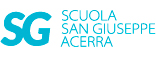 Attività prevista per: mercoledì 13 maggioClasse quinta Inglese: DAL LIBRO I LIKE ENGLISH: COMPLETA PAGINA 99 N. 3-4